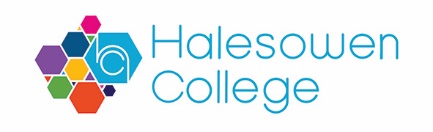 Job Description – Full Time Lecturer/Course Leader - Art and Design Line Manager: 	Head of Division AADSalary:   Lecturer Pay Scale - Job Purpose
The College wishes to appoint a well-qualified lecturer to join our Creative Arts team as a lecturer and course leader for our Level 3 Art and Design provision. The member of staff will deliver on the UAL Art and design qualifications at Level 3, Foundation Diploma and level 2 and will be conversant with a range of traditional methods and digital techniques, which are essential to the students educational and industry related development. A proven track record in student achievement would be expected. The ability to utilise practical skills across other subjects within the Art and Design area would be advantageous. Staff are appointed within teams delivering programmes of study within various curriculum areas. Lecturers should be prepared to teach across the full range of programmes in line with contractual obligations.This is a fantastic opportunity to join our supportive and well-developed creative team of staff and students across our Art and Design department. Within the department you will have access to a large range of resources from Mac suites, to screen printing and darkroom facilities and specialist Art rooms for teaching. The Lecturer will be responsible for:Developing/leading the UAL level 3 course and monitoring student pass, retention, achievement and engagement throughout the course.The delivery of the subject to full and part time students.The production of a scheme of work and other administrative paper work for each area of teaching.  The production of suitable and sufficient course material for effective delivery of the curriculum.Pastoral support of students to help them achieve within their studies.In pursuing these tasks and responsibilities the lecturer will:Be a member of the course team, attend regular course team meetings and work with other Course Leaders in achieving the desired outcomes.Help lead and develop the level 3 UAL Art and Design course to provide a high standard of learning and engagement across the course. Complete registers accurately and maintain clear records of student’s Attendance and achievement.Produce reports and summaries in line with college policy and procedures.Be conversant with, and participate in, activities and developments in education and training which are relevant to the needs of students and your own development.Maintain appropriate standards of student behaviour within the learning environment, College campus; recognition of positive student behaviour and progress.Develop and maintain links with colleagues and outside bodies relevant to the needs of the curriculum.Follow College policy and procedures including Staff Code of Conduct, Safeguarding Policy, Health and Safety Policy and Procedures. Participate in careers guidance and the recruitment and enrolment of students, and attend Open Days, Advice Days and Parents’ Evenings.Undertake such other duties as may from time to time be required which are consistent with the level of post held.Under DBS legislation and guidelines this is a regulated activity.Any other duties, which may from time to time, be required and which are commensurate with the skills experience and grade of the post holder. 
Data ProtectionYou are required to meet the specifications of the College’s Data Protection Policy as part of your conditions of employment.  This will include information relating to past and prospective employees and students, suppliers and customers. Harassment and DiscriminationYou have a duty not to discriminate against or harass colleagues, contractors, students, parents, guardians or potential students or other College visitors, by reason of their age, sex, sexual orientation, gender re-assignment, marriage and civil partnership, pregnancy or maternity, race, disability or religion and belief.Safeguarding and Staff Code of ConductYou have a duty to abide by the Staff Code of Conduct and Safeguarding Policy.Health and SafetyThe College and its employees have legal obligations in respect of the health, safety and welfare of persons at work and the protection of others against risks to health and safety in connection with their activities.  Specific health and safety responsibilities are detailed in the College Health and Safety Policy. Other information for job holders/applicants:Disclosure and Barring Service Check This post, due to its nature, duties and responsibilities, will be subject to a check by the DBS. The level of check which will apply shall be an “Enhanced” level check.  Information about this disclosure can be found at www.gov.uk.   To prevent abuse and implement good practice Halesowen College ensures that recruitment practices are robust and rigorous and that all staff employed have up to date and acceptable references, a full and complete employment history, an Enhanced DBS check and a check of the DBS barred lists. Safeguarding 
Halesowen College is committed to safeguarding and promoting the welfare of young people and vulnerable adults and expects all staff and volunteers to share this commitment.
Successful applicants will be subject to an enhanced Disclosure and Barring check.Equality and DiversityHalesowen College is proud of its work in embedding equality and diversity principles in its activities and welcomes applications from all suitably qualified people, irrespective of age, sex, gender reassignment, marital or civil partnership status, disability, race, ethnic or national origin, religion or beliefs, sexual orientation, unrelated criminal convictions or family responsibilities. We welcome all sections of the community and value the contributions to the achievement of the College’s mission that are made by members of the College from a wide range of backgrounds and experiences. All staff must demonstrate an awareness of equality and diversity principles, as set out in College policies.  On appointment staff are expected to be committed to and include equality and diversity principles in their work.Childcare FacilitiesThere is a day Nursery on the Whittingham Road campus for babies from 12 weeks and children aged 2 to 5 years.  It is open 8.00 am to 5.30 pm Monday to Thursday and 8.30 am to 5.00 pm Friday.  Further details are available from the Nursery staff on 0121 602 7552.It is registered at present for 29 children in the early year’s age range. The baby room caters for 9 babies. Information TechnologyThe College has approximately 2500 computers across its sites including PCs, laptops, netbooks and Macs running a range of industry standard software. Equipment is available for long and short term loans, and guest access to our wireless network is provided for personal devices. We also run a PC booking system to ensure you can get access to a computer when you need it. A wide range of classroom technologies are in place such as the Moodle Virtual Learning Environment, cameras, voting devices and interactive whiteboards/data projectors. All staff and students are given a personal computer account with access to email and storage which is available on and off site.Smoking  Halesowen College is a designated smoke-free environment within the perimeter of all College property by order of the College Governors.  This rule applies equally to staff and students, and to all categories of visitor.  Acceptance of this rule is a condition of employment for staff, and a condition of being a student for students.CampusThe College has three sites, Whittingham Road, Shenstone House and Coombs Wood.  Staff can be asked to be based at and/or work across all campuses. Note: This job description is current at the time of issue. It should be recognised that, in keeping with organisational changes and developments, it may be necessary to review the duties listed from time to time and change them to meet organisational objectives.